Resoluciones #161 - #174Resoluciones #161 - #174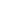 